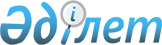 Об утверждении положения об экспертном советеПриказ Министра индустрии и инфраструктурного развития Республики Казахстан от 5 июля 2019 года № 489
      В соответствии с подпунктом 9) статьи 11 Закона Республики Казахстан от 3 апреля 2019 года "О специальных экономических и индустриальных зонах", ПРИКАЗЫВАЮ:
      1. Утвердить положение об экспертном совете.
      2. Комитету индустриального развития и промышленной безопасности Министерства индустрии и инфраструктурного развития Республики Казахстан в установленном законодательством порядке обеспечить:
      1) в течение десяти календарных дней со дня утверждения настоящего приказа направление его в электронной форме на казахском и русском языках в Республиканское государственное предприятие на праве хозяйственного ведения "Институт законодательства и правовой информации Республики Казахстан" для официального опубликования и включения в Эталонный контрольный банк нормативных правовых актов Республики Казахстан;
      2) размещение настоящего приказа на интернет-ресурсе Министерства индустрии и инфраструктурного развития Республики Казахстан.
      3. Контроль за исполнением настоящего приказа возложить на курирующего вице-министра индустрии и инфраструктурного развития Республики Казахстан.
      4. Настоящий приказ вводится в действие со дня его подписания. Положение об экспертном совете
Глава 1. Общие положения
      1. Настоящее Положение об экспертном совете (далее – Положение) разработано в соответствии с подпунктом 9) статьи 11 Закона Республики Казахстан от 3 апреля 2019 года "О специальных экономических и индустриальных зонах" (далее – Закон).
      2. Основные понятия, используемые в настоящем Положении:
      1) уполномоченный орган – центральный исполнительный орган, осуществляющий государственное регулирование в сфере создания, функционирования и упразднения специальных экономических и индустриальных зон;
      2) экспертный совет – постоянно действующий межведомственный консультативно-совещательный орган, рассматривающий вопросы целесообразности создания, продления срока функционирования и упразднения специальных экономических зон, а также целесообразности создания, продления срока функционирования и упразднения индустриальных зон республиканского значения в соответствии с Законом.
      3. Рабочим органом экспертного совета является уполномоченный орган, осуществляющий государственное регулирование в сфере создания, функционирования и упразднения специальных экономических и индустриальных зон.
      4. Экспертный совет осуществляет свою деятельность в соответствии с Конституцией Республики Казахстан, Законом, иными нормативными правовыми актами Республики Казахстан, а также настоящим Положением. Глава 2. Основные задачи и функции экспертного совета
      5. Основной задачей экспертного совета является рассмотрение вопросов целесообразности создания, продления срока функционирования и упразднения специальных экономических и индустриальных зон республиканского значения.
      6. Для выполнения данных задач экспертный совет осуществляет следующие функции:
      1) рассмотрение предложений о создании специальных экономических и индустриальных зон республиканского значения, представляемых соответствующими концепциями, на соответствие целям и задачам модернизации экономики и индустриально-инновационного развития Казахстана и представление в срок не позднее двадцати рабочих дней со дня внесения предложения о создании специальных экономических и индустриальных зон республиканского значения в уполномоченный орган заключения о целесообразности либо нецелесообразности создания специальных экономических и индустриальных зон республиканского значения;
      2) рассмотрение предложений о продлении срока функционирования специальных экономических и индустриальных зон республиканского значения, представляемых соответствующими обоснованиями, с предоставлением соответствующих расчетов необходимости продления срока функционирования, и представление в уполномоченный орган заключения о целесообразности либо нецелесообразности продления срока функционирования специальных экономических и индустриальных зон республиканского значения;
      3) проведение анализа эффективности функционирования специальных экономических и индустриальных зон республиканского значения в целях определения критического уровня недостижения целевых индикаторов и представление в уполномоченный орган соответствующего заключения целесообразности либо нецелесообразности дальнейшего функционирования специальных экономических и индустриальных зон республиканского значения.
      7. Экспертный совет в целях выполнения задач и осуществления функций, возложенных на него, привлекает специалистов центральных государственных и местных исполнительных органов, ведомств, Национальной палаты предпринимателей Республики Казахстан, аккредитованных организаций субъектов частного предпринимательства. Глава 3. Организация и порядок работы экспертного совета
      8. Экспертный совет образуется из представителей, имеющих право голоса:
      1) уполномоченного органа (председательствующий);
      2) уполномоченного органа по предпринимательству;
      3) уполномоченного государственного органа, осуществляющего руководство в сфере обеспечения поступлений налогов и других обязательных платежей в бюджет;
      4) Национальной палаты предпринимателей Республики Казахстан.
      Заседание экспертного совета считается правомочным при участии всех членов, имеющих право голоса.
      Решение принимается экспертным советом большинством голосов путем голосования. При равенстве голосов решающим является голос председательствующего.
      9. Председатель экспертного совета:
      1) руководит работой экспертного совета, несет ответственность за выполнение возложенных на экспертный совет задач;
      2) председательствует на заседаниях экспертного совета;
      3) утверждает повестку заседания и созывает, при необходимости, заседание экспертного совета;
      4) подписывает заключения экспертного совета.
      В случае отсутствия председателя экспертного совета, его замещает заместитель председателя экспертного совета.
      10. Организацию работы, подготовку к проведению заседаний экспертного совета, подготовку соответствующих документов, материалов и оформление, и подписание протокола после заседания экспертного совета осуществляет секретарь экспертного совета.
      Секретарь не является членом экспертного совета.
      11. Заседания экспертного совета проводятся по мере необходимости.
      12. Решения заседания экспертного совета оформляются в виде протокольного заключения и носят рекомендательный характер.
					© 2012. РГП на ПХВ «Институт законодательства и правовой информации Республики Казахстан» Министерства юстиции Республики Казахстан
				
      Министр 

Р. Скляр
Утверждено
приказом Министра индустрии и
инфраструктурного развития
Республики Казахстан
от 5 июля 2019 года № 489